وزارة الــتــــــعـــــلـــيــــــــــــــــم الــــعـــــــــــــــــــالي والــــبـــــــحــــــــــــــــــث الــعـــلــــــــــــــــــــــــــــــــمي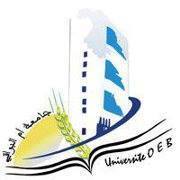 كلية الحقوق والعلوم السياسية، جامعة أم البواقـيقـسـم الـعـــلـوم الــسـيـاسـيـــة، رقــم الـهاتـــف : 032-56-31-38Site : http://www.univ-oeb.dz/fdsp/  Email : politicaldeprtoeb@gmail.comملاحظات:يتم تلخيص كل فصل مخصص للطالب(ة) في خمسة صفحات (05)تسلم الأعمال بتاريخ: الثلاثاء 19/03/2024 على الساعة 14.00(نسخة ورقية وأخرى رقمية عبر منصة moodle)المجموعة الأولى:تلخيص كتاب : الطبيب، مولود زايد. علم الاجتماع السياسي. الزاوية، ليبيا: منشورات جامعة السابع من أبريل، 2007.رابط التحميل المباشر:  https://down.ketabpedia.com/files/bnr/bnr4889-1.pdf  الفصل الأول:     مزغيش مريم .......................الصفحات من    (5)     إلى    (27).الفصل الثاني:   عبيدات اخلاص ...................الصفحات من  (31)    إلى     (52).الفصل الثالث:    مانع اخلاص.......................الصفحات من   (56)    إلى     (64).الفصل الرابع:       مردف شروق.....................الصفحات من   (71)    إلى    (108).الفصل الخامس:  جرمون شيماء ..................الصفحات من (113)   إلى     (152).الفصل السادس:     صالحي سندس..............الصفحات من (158)   إلى      (183).الفصل السابع:      شعبان كرامة...................الصفحات من (188)   إلى     (203).